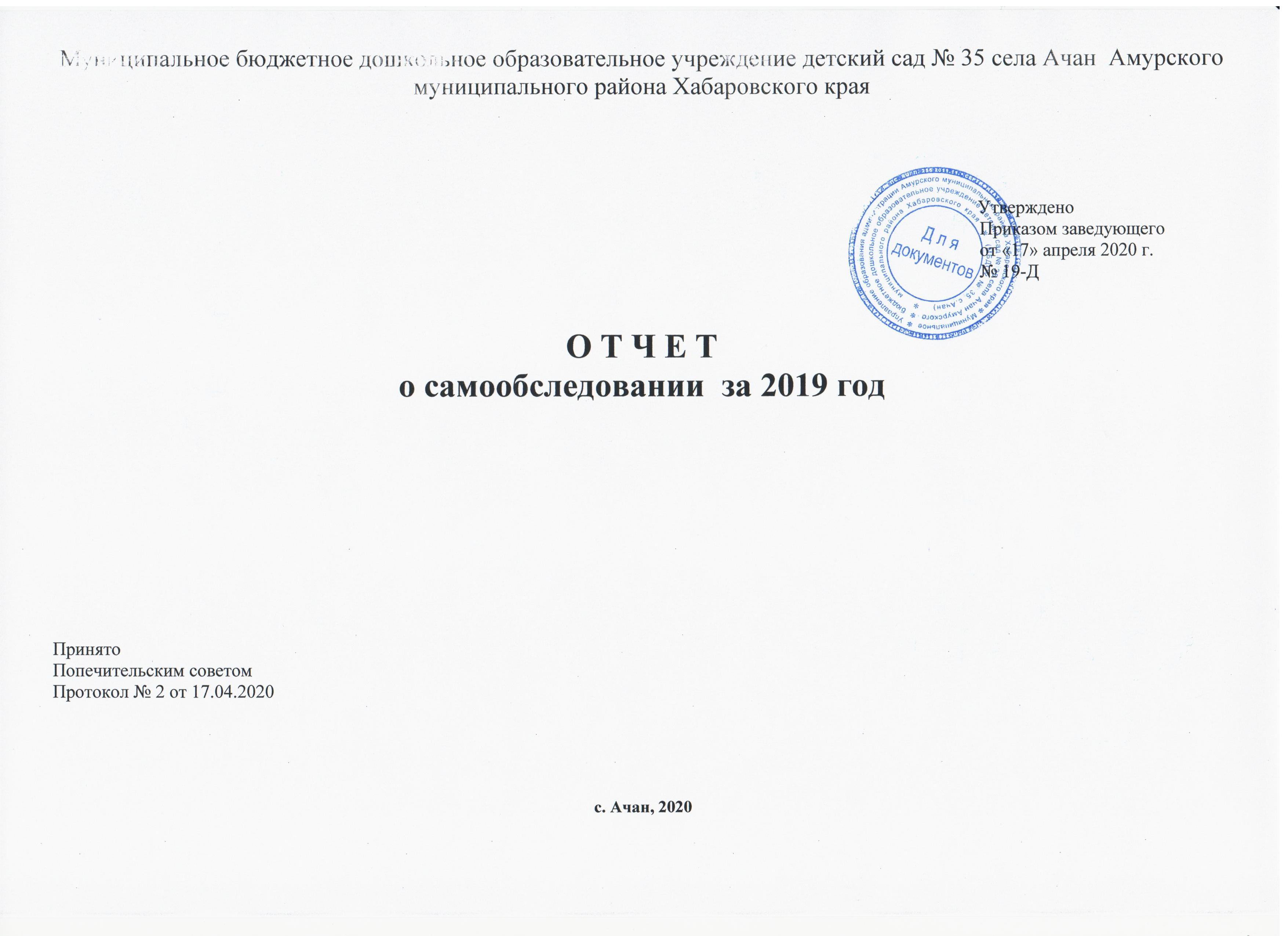 АНАЛИТИЧЕСКАЯ ЧАСТЬОбщие сведения об образовательной организации1.1. Муниципальное бюджетное дошкольное образовательное учреждение детский сад № 35 села Ачан Амурского муниципального района Хабаровского края (МБДОУ № 35 с. Ачан) (далее по тексту – ДОУ) расположено в жилом районе села. Здание ДОУ построено по типовому проекту. Проектная наполняемость на 35 мест. Общая площадь здания 307,1 кв. м, из них площадь помещений, используемых непосредственно для нужд образовательного процесса, 277 кв. м.Цель деятельности ДОУ – осуществление образовательной деятельности по реализации образовательных программ дошкольного образования, присмотр и уход за воспитанниками.Предметом деятельности ДОУ является формирование общей культуры, развитие физических, интеллектуальных, нравственных, эстетических и личностных качеств, формирование предпосылок учебной деятельности, сохранение и укрепление здоровья воспитанников.Режим работы ДОУРабочая неделя – пятидневная, с понедельника по пятницу. Длительность пребывания детей в группах – 10 часов. Режим работы групп – с 7:30 до 17:30.Дошкольное учреждение имеет статус: дошкольное бюджетное образовательное учреждение детский сад.Мощность плановая 35 детей, фактически посещают 41 ребенок. Средняя посещаемость в течение года составила 78%. Штатное расписание ДОУ включает 21,5 единиц. В Учреждении работает 21 человек, в т.ч. административный персонал - 2 человека/ 2 ст., заведующий и главный бухгалтер, педагогический персонал - 3 воспитателя/ 2,78 ст., внутренние совместители - инструктор по физической культуре - 0,13 ст., музыкальный руководитель – 0,5 ст., внешний совместитель – педагог психолог – 0,17 ст., учебно-вспомогательный   персонал – 5 человек/, 3,84 ст., обслуживающий – 10 человек/ 12,08 ст. Соотношение педагогический работник/воспитанник- 14/1.Детский сад посещают 41 воспитанник в возрасте от 1 до 7 лет. В Детском саду сформировано 2 группы общеразвивающей направленности. Из них:− 1 разновозрастная группа с 1-3 лет – 18 детей;− 1 разновозрастная группа с 3-7 лет – 23 ребенка.- из них 3 ребенка с ОВЗ в группе с 3-7 лет с задержкой психического развития.1.2. Правоустанавливающие документы Учреждения:- Лицензия на право ведения образовательной деятельности выдана Министерством образования и науки Хабаровского края от 01.03.2016 г. № 2241 Серия 27ЛО1  № 0001340 на право ведения бессрочно;- Свидетельство о внесении записи в Единый государственный реестр юридических лиц от 27.12.2002 г. регистрационный номер 1022700652633;- Свидетельство о государственной регистрации права оперативного управления муниципальным имуществом от 22.11.2011 за регистрационным номером 590989 27-АВ;- Свидетельство о государственной регистрации права постоянного (бессрочного) пользования на земельный участок   от 12.12.2011 г. за регистрационным номером 623262 27-АВ;- Устав учреждения, утвержденный 16.12.2015 г.- Локальные акты, определенные Уставом, приказы заведующего учреждением, Правила внутреннего трудового распорядка, штатное расписание, Положение о заработной плате работников  учреждения, Договор между Учреждением и родителями (законными представителями); Положение об организации работы по охране труда и обеспечению безопасности образовательного процесса, Положение об общем собрании работников, Положение о педагогическом совете, Положение об Общем родительском собрании,  иные локальные акты, принятые в установленном порядке и в рамках имеющихся полномочий.В своей деятельности ДОУ руководствуется Конституцией Российской Федерации, Федеральным законом Российской Федерации «Об образовании в Российской Федерации и другими законодательными и нормативными актами Российской Федерации», региональными и муниципальными нормативно-правовыми актами, настоящим уставом.1.3. Информация о документации ДОУ- Наличие основных федеральных, региональных и муниципальных нормативно-правовых актов, регламентирующих работу ДОУ; - приказы по основной деятельности, книга регистрации приказов по основной деятельности- договоры с родителями (законными представителями);- личные дела воспитанников, книга учета движения воспитанников;- приказы по контингенту воспитанников, книга регистрации по контингенту воспитанников;- Программа развития ДОУ;- Основная общеобразовательная программа дошкольного образования;- учебный план;- календарный учебный график;- годовой план работы;- рабочие программы (комплексно-тематические планы воспитательно-образовательной работы) педагогов ДОУ;- планы работы кружков;- расписание непосредственной образовательной деятельности, режим дня;- отчеты по итогам деятельности за прошедшие годы;- акты готовности ДОУ к новому учебному году;- номенклатура дел ДОУ;- журнал учета проверок должностными лицами органов государственного контроля;- книга учёта трудовых книжек работников, личные дела работников;- трудовые договоры с работниками и дополнительные соглашения к трудовым договорам;- приказы по личному составу, книга регистрации приказов по личному составу;- правила внутреннего трудового распорядка;- штатное расписание;- должностные инструкции работников ;- журналы проведения инструктажей.Приём заявлений в ДОУ (на электронном или бумажном носителе), а также комплектование групп ведется Учреждением. Отчисление из ДОУ воспитанников производится по заявлениям родителей (законных представителей) (при переходе воспитанников в школу, при нарушении Договора между Учреждением и родителями (законными представителями)). Ведется журнал движения детей.Своевременно оформляются протоколы педагогических советов, попечительского совета, общего собрания работников, общего родительского собрания.Сайт ДОУ оформлен в соответствии с действующим законодательством, регулярно обновляется.Разработаны должностные инструкции работников по охране труда и технике безопасности на каждом рабочем месте и виде деятельности; ведутся журналы проведения инструктажа (вводного, на рабочем месте по охране труда, пожарной безопасности, электробезопасности персонала).II. Система управления организацииУправление ДОУ осуществляется в соответствии с действующим законодательством и уставом ДОУ.Управление ДОУ строится на принципах единоначалия и коллегиальности. Коллегиальными органами управления являются: попечительский совет, педагогический совет, общее собрание работников. Единоличным исполнительным органом является руководитель – заведующий.Органы управления, действующие в ДОУУправляемая система состоит из взаимосвязанных между собой коллективов: педагогического, учебно-вспомогательного и обслуживающего. Организационная структура управления в ДОУ представляет собой совокупность всех его органов. Она представлена в виде трёх уровней. Первый уровень управления – Заведующий ДОУ, который осуществляет руководство и контроль за деятельностью всех структур и взаимодействует с педагогическим составом ДОУ. Указания, распоряжения и приказы заведующего обязательны для исполнения всеми участниками воспитательно-образовательного процесса. Второй уровень управления – завхоз, медицинский работник, которые взаимодействуют с учебным, учебно-вспомогательным и обслуживающим персоналом.Заведующий также осуществляет руководство образовательной работой ДОУ, определяет место каждого педагога в воспитательной работе с детьми,  мотивирует воспитателей на решение задач, поставленных Программой развития Учреждения, основной образовательной программой дошкольного образования, привлекает к сотрудничеству родителей воспитанников и общественность.Завхоз отвечает за сохранность здания  и имущества, организует материально-техническое снабжение педагогического процесса, обеспечивает чистоту и порядок в помещениях и на участке, противопожарную безопасность, также организацию труда обслуживающего персонала.Медицинский работник контролирует санитарное состояние помещений и участка ДОУ, обеспечивает медицинское обслуживание детей, проводит санитарно-просветительскую работу среди работников и родителей, принимает участие в организации физкультурно-оздоровительной работы с детьми, соблюдение санитарно-противоэпидемиологического режима, также отвечает за качество доставляемых продуктов, организацию питания и качество приготовления пищи. Третий уровень – воспитатели, музыкальный руководитель. Воспитатель планирует и организует жизнедеятельность детей, проводит повседневную работу по обучению, воспитанию и развитию воспитанников в соответствии с реализуемыми образовательными программами; на основе изучения особенностей детей, проводит индивидуальную работу с ними; организует выполнение воспитанниками режима дня; привлекает специалистов для консультирования родителей; вовлекает родителей в деятельность, направленную на создание оптимальных условий, способствующих развитию их детей; своевременно информирует родителей о новых требованиях в системе воспитания и обучения, о развитии детей, планах проводимых занятий и других мероприятий в ДОУ. Музыкальный руководитель способствует развитию музыкальных способностей и эмоциональной сферы, творческой деятельности воспитанников; формирует их эстетический вкус, используя разные виды и формы организации музыкальной деятельности, при проведении занятий и других мероприятий учитывает индивидуальные и творческие способности детей.Вывод: Структура и система управления соответствуют специфике деятельности ДОУ.III. Оценка образовательной деятельностиОбразовательная деятельность в ДОУ организована в соответствии с Федеральным законом от 29.12.2012 № 273-ФЗ «Об образовании в Российской Федерации», ФГОС дошкольного образования, СанПиН 2.4.1.3049-13 «Санитарно-эпидемиологические требования к устройству, содержанию и организации режима работы дошкольных образовательных организаций».Образовательная деятельность ведется на основании утвержденной основной образовательной программы дошкольного образования, которая составлена в соответствии с ФГОС дошкольного образования, разработанной на основе примерной основной образовательной программы дошкольного образования, в соответствии с Федеральными государственными образовательными стандартами, «От рождения до школы» под ред. Н.Е. Вераксы, Т.С. Комаровой, М.А. Васильевой, парциальных программ:«Обучение детей нанайскому языку» Г.Н. Оненко;«Обучение детей грамоте»  Л.Е. Журовой;Адаптированная основная образовательная программа для детей с задержкой психического развития. санитарно-эпидемиологическими правилами и нормативами, с учетом недельной нагрузки, а также законами и иными нормативными актами Хабаровского края, правовыми актами государственных органов управления образованием Российской Федерации и  Хабаровского  края, нормативными актами органов местного самоуправления, приказами и распоряжениями Учредителя,  Уставом МБДОУ, утвержденном 16.12.2015 г.  № 547-Д, лицензией на право ведения образовательной деятельности от 01.03.2016 г. № 2241 Серия 27ЛО1  № 0001340.На основе реализуемых программ обеспечивается:● социально-коммуникативное, физическое, познавательное, художественно-эстетическое, речевое развитие детей;● обучение грамоте;● развитие разнообразных познавательных интересов и способностей;● формирование культуры, самостоятельности мышления, основ личной гигиены и здорового образа жизни;● социально – эмоциональное развитие детей.   Для реализации направлений деятельности учреждения организовано взаимодействие всех участников образовательного процесса, представлено схемой:В Детском саду сформировано 2 группы общеразвивающей направленности. Из них:− 1 разновозрастная группа с 1-3 лет – 18 детей;− 1 разновозрастная группа с 3-7 лет – 23 ребенка.- из них 3 ребенка с ОВЗ в группе с 3-7 лет, обучаются по Адаптированной основной общеобразовательной программе с задержкой психического развития.Уровень развития детей анализируется по итогам педагогической диагностики. Формы проведения диагностики:− диагностические занятия (по каждому разделу программы);− диагностические срезы;− наблюдения, итоговые занятия.Разработаны диагностические карты освоения основной образовательной программы дошкольного образования Детского сада (ООП Детского сада) в каждой возрастной группе. Карты включают анализ уровня развития целевых ориентиров детского развития и качества освоения образовательных областей. Так, результаты качества освоения ООП ДОУ на конец 2019 года выглядят следующим образом: Итоги мониторингаЗаболеваемость по ДОУ на 31.12.2019 составила 315 детодней/ 7/5 на реб. в годДля успешного решения оздоровительной работы по снижению заболеваемости в дошкольном учреждении проводится комплекс профилактических мероприятий. Это закаливание детского организма, основанное на воздушно-контрастном методе, босохождении по «дорожке здоровья», дыхательная гимнастика, оздоровительный бег. Для реализации задач физического воспитания большое внимание уделяется повышению двигательной активности детей и правильному ее регулированию в течение дня.Системная работа по физическому воспитанию включает в себя:- утреннюю гимнастику;- физкультурные занятия;- подвижные игры и игровые упражнения на улице.В режим дня включены дыхательные упражнения, используется пальчиковая гимнастика, способствующая развитию мелкой моторики пальцев рук.  В мае 2018 года педагоги ДОУ проводили обследование воспитанников подготовительной группы на предмет оценки сформированности предпосылок к учебной деятельности в количестве 9 человек. Задания позволили оценить уровень сформированности предпосылок к учебной деятельности: возможность работать в соответствии с фронтальной инструкцией (удержание алгоритма деятельности), умение самостоятельно действовать по образцу и осуществлять контроль, обладать определенным уровнем работоспособности, а также вовремя остановиться в выполнении того или иного задания и переключиться на выполнение следующего, возможностей распределения и переключения внимания, работоспособности, темпа, целенаправленности деятельности и самоконтроля.Результаты педагогического анализа показывают преобладание детей с высоким и средним уровнями развития при прогрессирующей динамике на конец учебного года, что говорит о результативности образовательной деятельности в ДОУ. Анализ качества освоения программного материала воспитанниками по образовательным областям  и направлениям позволяет выстроить следующий рейтинговый порядок: средние результаты достигнуты в «Познавательном развитии», «Физическом развитии», низкие результаты в «Речевом развитии». Вывод: С целью повышения качества в образовательной области «Речевое развитие» взята годовая задача  по созданию условий для развития связной речи детей, через реализацию системной работы, включающей в том числе обучение пересказу с использованием опорных схем, словарных игр и мероприятий по развитию  интонационной выразительности речи, силы голоса и чистоты произношения.Воспитательная работаДля выбора стратегии воспитательной работы, в 2019 году проводился анализ состава семей воспитанников.Характеристика семей по составуХарактеристика семей по количеству детейВоспитательная работа строится с учетом индивидуальных особенностей детей, с использованием разнообразных форм и методов, в тесной взаимосвязи воспитателей, специалистов и родителей. Детям из неполных семей уделяется большее внимание в первые месяцы после зачисления в ДОУ.Достижения воспитанников МБДОУ № 35 принимавших активное участие в муниципальных конкурсах и имеющих высокие результаты. 	Муниципальные соревнования «Северное многоборье» первое командное место воспитанников, в личном первенстве Суходоев Ростислав – 1,2,3 место, Гейкер Ольга – 2,3 место, Мамлак Андрей – 3 место, Ходжер Юлия – 3 место.	Муниципальный фестиваль технического творчества «Самоделкин-2019», Ходжер Илья, Ваюшина Валерия  за проект «Айбо» – сертификаты участников.Ведется планомерная работа по участию в заочных конкурсах для воспитанников на всероссийском уровне:	Всероссийский конкурс «Паровозик знаний! 10 воспитанников имеют дипломы 1, 2 степени, куратор Киле Н.В. воспитатель.Имеется предыдущий опыт успешного участия воспитанников в районных конкурсах, воспитанница Гейкер Ольга участник муниципального конкурса чтецов «Тебе, мой город посвящаем!», диплом участника. Детский коллектив во главе Ходжер Н.С., воспитателя, участники муниципального конкурса художественного творчества среди педагогов дошкольных образовательных учреждений «Созвездие талантов». Воспитанница детского сада Суходоева Наталья приняла участие в 2015 году в муниципальном конкурсе чтецов среди воспитанников дошкольных образовательных учреждений Амурского муниципального района «Славься, День Победы!», имеет сертификат участника. В 2012 году детский коллектив занял 2 место в конкурсе детского творчества, посвященного 50-летию образования района «Амурский район – люби его и воспевай!».Вывод: В целях продолжения славных традиций следует принимать активное участие в 2020 учебном году в муниципальных, региональном и дистанционных конкурсах на федеральном уровне. Педагогам наладить работу с одаренными детьми. Создавать условия для развития способных и одаренных детей, через организацию конкурсной деятельности в МБДОУ №35 по всем областям развития детей.Дополнительные образовательные услуги, реализуемые образовательным  учреждениемСодержание дополнительного образования базируется на детских интересах и запросах родителей и реализуется по следующим направлениям:Охват детей дополнительными образовательными услугами за отчетный период составил 60%, показатель не остался на прежнем уровне, сохранность контингента без уменьшения. Занятия в кружках являются надпрограммными и закладывают основу успешной деятельности  в процессе систематических занятий, постепенно, с постоянной сменой задач, материала и т.д. Такой подход дает возможность заинтересовать ребенка и создать мотивацию к продолжению занятий.Наиболее востребовано дополнительное образования детей художественно-эстетического направления, где дети знакомятся с декоративно-прикладным искусством нанайского народа,  этноорнаментальным искусством, учатся работать с природным материалом (берестой, рыбьих косточек, рыбьей кожи и др.), вышиванию элементов нанайских узоров, что способствует приобщению детей к декоративно-прикладному искусству нанайского народа, формированию художественно-творческих умений и навыков, развитию мелкой моторики рук. Деятельность спортивного кружка направлена формирование и развитие личностных качеств у детей, как смелость, настойчивость, целеустремленность и выдержка. Результаты деятельности дополнительного образования выражаются в оформлении коллективных выставок, в проведении отчетных мероприятий, досугов тематических праздников для детей и родителей.          		Достижения воспитанников:Воспитанники ДОУ выступают в НКЦ «Силэмсэ», МБОУ СОШ с. Ачан им. Понгса Киле, принимают участие в мероприятиях села, муниципальном уровне, интерактивных конкурсах на уровне РФ.IV. Оценка функционирования внутренней системы оценки качества образованияМониторинг качества образовательной деятельности в 2019 году показал хорошую работу педагогического коллектива по всем показателям.Состояние здоровья и физического развития воспитанников удовлетворительные. 88 процентов детей успешно освоили образовательную программу дошкольного образования в своей возрастной группе. Воспитанники подготовительной подгруппы показали высокие показатели готовности к школьному обучению. В течение года воспитанники ДОУ успешно участвовали в конкурсах и мероприятиях различного уровня.Удовлетворенность родителей (законных представителей) качеством образовательных результатовВ условиях введения и реализации федерального государственного стандарта дошкольного образования одной из важных задач становится вовлечение родителей в образовательный процесс. Нужно, чтобы родители не только имели представление о том, как осуществляется образовательный процесс в ДОУ,  но и стали активными участниками этого процесса. В нашем ДОУ родители давно уже стали равноправными участниками образовательного процесса, привлекаются к созданию предметно-пространственной среды своей группы, вовлекаются в образовательный процесс, в том числе, посредством создания совместных познавательных проектов, к реализации темы недели  и др. В большинстве случаев общение педагогов и родителей  становятся партнерскими. Традиционные формы взаимодействия педагогов дошкольного учреждения с семьей сочетаются с вариативными инновационными технологиями организации взаимодействия педагогов ДОУ с родителями воспитанников.Анкетирование родителей на предмет удовлетворенности услугами образовательного учреждения составило 91 % , показатель в сравнении с 2018 годом снизился на 4 %.Таблица анкетирования родителей на предмет удовлетворенности работой ДОУПроводилось анкетирование независимой оценки качества условий оказания услуг образовательной организации, в соответствии протокола заседания общественного совета при МОиН Хабаровского края от 15.11.2019. заполнены  32 анкеты , получены следующие результаты:− доля получателей услуг, положительно оценивающих доброжелательность и вежливость работников организации, – 91,44% процентов:- доля получателей услуг, удовлетворенных открытостью, полнотой, и доступностью информации о деятельности организации, размещенной на стенде, на сайте – 99%;- доля получателей образовательных услуг, удовлетворенных комфортностью условий, в которых осуществляется образовательная деятельность – 98,44%;- доля получателей услуг, удовлетворенных доступностью образовательных услуг для инвалидов – 66%;− доля получателей услуг, удовлетворенных доброжелательностью, вежливостью работников организации – 96,25 процентов;- доля получателей услуг, удовлетворенных деятельностью организации – 97,5%.Анкетирование родителей показало высокую степень удовлетворенности качеством предоставляемых услуг.V. Оценка кадрового обеспеченияДетский сад укомплектован педагогами на 100 процентов согласно штатному расписанию. Всего работают 3 воспитателя, из них 2 педагога совместителя инструктор по физической культуре, педагог-психолог, 1 музыкальный руководитель/совместитель. Соотношение воспитанников, приходящихся на 1 взрослого:− воспитанник/педагоги – 13/1;− воспитанники/все сотрудники – 2,1/1.Педагогические работники прошли аттестацию и получили:− высшую квалификационную категорию – 0;− первую квалификационную категорию – 1 воспитатель.Курсы повышения квалификации в 2019 году прошли 6 работников детского сада, из них 4 педагога. На 29.12.2019 2 педагог а проходят обучение в вузе по педагогической специальности.Диаграммы с характеристиками кадрового состава Детского садаВозраст педагогического составаПедагогический стаж работы педагогического составаКвалификация педагогического составаВ 2019 году педагоги Детского сада приняли участиев методических мероприятиях на уровне учреждения:      Участие в методических мероприятиях на муниципальном уровне, региональном, всероссийском уровнях:Вывод: ДОУ укомплектован кадрами полностью. Педагоги постоянно повышают свой профессиональный уровень, эффективно участвуют в работе методических объединений, знакомятся с опытом работы своих коллег и других дошкольных учреждений, а также саморазвиваются. Все это в комплексе дает хороший результат в организации педагогической деятельности и улучшении качества образования и воспитания дошкольниковVI. Оценка учебно-методического и библиотечно-информационного обеспеченияВ ДОУ библиотека является составной частью методической службы. Библиотечный фонд располагается в кабинете заведующего в методическом уголке, группах детского сада. Библиотечный фонд представлен методической литературой по всем образовательным областям основной общеобразовательной программы, детской художественной литературой, периодическими изданиями, а также другими информационными ресурсами на различных электронных носителях. В каждой возрастной группе имеется банк необходимых учебно-методических пособий, рекомендованных для планирования воспитательно-образовательной работы в соответствии с обязательной частью ООП.В 2019 году пополнился учебно-методический комплект к примерной общеобразовательной программе дошкольного образования «От рождения до школы» в соответствии с ФГОС. Приобрели наглядно-дидактические пособия:− серия звуковых плакатов «Веселый оркестр», развивающие игры Воскобовича «Кораблик «Буль-Буль», «Дом с колокольчиком» палочки Кюизенера− демонстрационный материал к счетным палочкам Кюизенера, к логическим блокам Дьенеша;− игры с цветными счетными палочками Кюизенера «на золотом крыльце…».Оборудование и оснащение методического уголка достаточно для реализации образовательных программ. В кабинете заведующего созданы условия для возможности организации совместной деятельности педагогов. Однако кабинет недостаточно оснащен техническим и компьютерным оборудованием.Информационное обеспечение ДОУ включает:− информационно-телекоммуникационное оборудование – 4 компьютера, 3 принтера, 2 телевизора, 2 магнитофона, интерактивная доска, проектор мультимедиа;− программное обеспечение – позволяет работать с текстовыми редакторами, интернет-ресурсами, фото-, видеоматериалами, графическими редакторами.В Детском саду учебно-методическое и информационное обеспечение достаточное для организации образовательной деятельности и эффективной реализации образовательных программ.6.1.Наличие в учреждении библиотеки (нормативных документов)
	В ДОУ имеется в наличии соответствующая нормативно-правовая документация регламентирующая ее деятельность: Федеральный закон «Об образовании в РФ» от 29.12.2012г. № 273 – ФЗ;Федеральный закон «Об основных гарантиях прав ребенка Российской Федерации»;Конвенция ООН о правах ребенка;Приказ Минобрнауки РФ от 30.08.2013г. № 1014 «Об утверждении порядка организации и осуществления образовательной деятельности по основным общеобразовательным программам - образовательным программам дошкольного образования»;Санитарно - эпидемиологические правила и нормативы для ДОУ;Устав ДОУ;Договор между МБДОУ   и родителями (законными представителями ребенка);Договор между МБДОУ и Учредителем.Имеются локальные нормативные акты регламентирующие управление, организационные аспекты деятельности образовательным учреждением, особенности организации образовательного процесса, образовательные отношения, особенности организации права, обязанностей и ответственность работников образовательного учреждения, открытость и доступность информации о деятельности образовательной организации. 
6.2.Обеспеченность методической и художественной литературой Имеется библиотека методической и художественной литературы для детей (хрестоматии для чтения, сказки, стихи, рассказы отечественных и зарубежных писателей), научно-популярная литература (атласы, энциклопедии и т.д.), репродукции картин, иллюстративный материал, дидактические пособия, демонстрационный и раздаточный материал.Также имеется методическая литература по направлениям развития: в соответствие с ООП ДО; научно-методическая литература, теория и методика организации деятельности дошкольников, специальная психология, дошкольная педагогика и психология.В фонде периодической литературы ДОУ есть подписные издания для педагогов: «Управление ДОУ», «Воспитатель», «Дошкольное воспитание».Учет библиографического фонда МБДОУ ведется с помощью картотеки методической и художественной литературы.6.3.Количество единиц хранения фонда библиотеки, объем фонда, пополнение и обновление фонда составляет6.4.Анализ учебно-методического обеспеченияВ ДОУ имеется необходимое методическое обеспечение: программы, методические пособия, дидактический материал. Вывод: учебно-методическое, обеспечение в учреждении соответствует требованиям реализуемой образовательной программы, обеспечивает всестороннее развитие каждого воспитанника. В ДОУ созданы условия, обеспечивающие повышение мотивации участников образовательного процесса на личностное саморазвитие, самореализацию, самостоятельную творческую  деятельность.VII. Оценка материально-технической базы7.1. Инфраструктура 	ДОУ расположено в деревянном здании общей площадью 307,1 кв.м.Сформирована материально-техническая база для реализации образовательных программ, жизнеобеспечения и развития детей. Оборудованы  помещения:• групповые помещения – 2;• кабинет заведующего/ методический – 1;• пищеблок – 1;•прачечная – 1;В ДОУ для развития детей отсутствуют дополнительные помещения (физкультурный и музыкальный залы): созданы в групповых помещениях уголки с оснащенными спортивным и игровым оборудованием, спортивным инвентарем, мягкими модулями для занятий физической культурой. Все мероприятия по данным видам деятельности проводятся в групповых помещениях. Имеются оборудованные прогулочные участки, обеспечивающие физическую активность и разнообразную игровую деятельность детей на прогулке в летний и зимний периоды. При создании предметно-развивающей среды воспитатели учитывают возрастные, индивидуальные особенности детей своей группы. Оборудованы групповые комнаты, включающие игровую, познавательную, обеденную зоны. В 2019 году Детский сад провел текущий ремонт 2 групп, 2 спальных помещений, приемных комнат, коридоров, веранд. 7.2. Материально-техническое обеспечениеМатериально-технические условия реализации программы соответствуют санитарно-эпидемиологическим правилам и нормативам, правилам пожарной безопасности.Учреждение имеет материально-техническую базу, соответствующую критериям отнесения его к общеразвивающему виду. В групповых помещениях, в соответствии с современными требованиями к организации предметно-развивающей среды и требованиями образовательной программы, оборудованы уголки для организации разнообразной детской деятельности: уголок для творчества, книжный уголок, музыкально-театрализованный уголок, уголок поисково-экспериментальной деятельности, физкультурные уголки.На территории ДОУ находятся участки для организации прогулок с детьми. Имеются разнообразные зеленые насаждения, разбиты цветники, где дети реализуют своё общение с природой, закрепляют полученные знания, навыки и умения. Участок оснащен деревянной верандой, песочницами, игровым спортивным оборудованием установленным спонсорами ООО «Полиметалл»: игровой комплекс с горкой, турником, тоннель для лазания, канатом для подтягивания, качели, карусель, песочница, спортивное оборудование: мишень «Ромашка», для поддержания равновесия «Змейка». Шведская стенка. На прогулочных участках совместно с родителями изготовлены малые формы для развития движений детей и для наблюдения, «дорожки здоровья», оформлены цветочные клумбы, арт объект «Я люблю Ачан», «Древо», «Оленья упряжка» и др. В зимнее время совместно с родителями изготавливаются зимние постройки для игр и развлечений зимой.Каждая группа имеет групповое помещение, спальню, приёмную, туалетные комнаты. Группы оборудованы необходимой мебелью, мягким инвентарём. При оформлении групп воспитатели исходят из требований безопасности используемого материала для здоровья детей. Обеспеченность образовательного процесса техническими средствами обучения7.3. Предметно-пространственная средаПредметно-пространственная среда  включает ряд базовых компонентов, необходимых для реализации образовательной программы дошкольного образования. Наличие специально оборудованные зоны для организации образовательного процесса, профилактической деятельности и их использования в течение дня позволяет осуществлять воспитательно-образовательный процесс в соответствии с задачами и приоритетными направлениями деятельности ДОУ.В групповых помещениях, в соответствии с современными требованиями к организации предметно-пространственной среды, оборудованы уголки для организации разнообразной детской деятельности (как самостоятельной, так и совместной с воспитателем). Насыщенность среды групп соответствует возрастным особенностям детей, имеется разнообразие материалов, оборудования, инвентаря и обеспечивает детям игровую, познавательную, творческую, двигательную активность, в том числе развитие крупной и мелкой моторики.Оборудование размещено по зонам,  широко используется принцип интеграции образовательных областей с помощью предметно-пространственной  среды группы. Это позволяет детям объединяться подгруппами по общим интересам: конструирование, рисование, ручной труд, театрально-игровая деятельность, экспериментирование. В группе № 1 для детей  3-7 лет в наличии имеются материалы, способствующие овладению чтением, математикой: печатные буквы, слова, таблицы, книги с крупным шрифтом, пособия с цифрами, настольно-печатные игры с цифрами и буквами, ребусами, а так же материалами, отражающими школьную тему: картинки о жизни школьников, школьные принадлежности, куклы-школьницы, атрибуты для игр в школу.Для развития  познавательной активности детей и стимуляции социальных интересов в книжных уголках размещены детские энциклопедии, иллюстрированные издания о животном и растительном мире планеты, о жизни людей разных стран, детские журналы, альбомы, проспекты. Имеется ряд трансформируемого и полифункционального материала. Вывод: таким образом, предметно-пространственная среда выполняет образовательную, развивающую, воспитывающую, стимулирующую, организованную, коммуникативную функции. Направлена на развитие индивидуальных интересов   ребенка и комфортное пребывание в ДОУ. Учтена ведущая роль игровой деятельности.Игровое спортивное  оборудование на участке, материально-техническое состояние детского сада и территории соответствует действующим санитарно-эпидемиологическим требованиям к устройству, содержанию и организации режима работы в дошкольных организациях, правилам пожарной безопасности, требованиям охраны труда.VІІІ. Результаты анализа показателей деятельности ІX. Выводы и перспективы	Таким образом, самообследование работы показало, что в ДОУ созданы условия для всестороннего развития детей дошкольного возраста, эффективной работы педагогического коллектива.Выявлены положительные результаты развития детей, достижение оптимального уровня. Методическая работа в ДОУ в целом выстроена в многоплановую систему, позволяющая педагогам успешно реализовать воспитательно-образовательный процесс; созданы условия для профессиональной самореализации роста на основе морального и материального стимулирования.В ДОУ воспитательно-образовательный процесс строится в соответствии с ООП дошкольного образования, АООП, годовым планом работы. Ведется работа по сохранению и укреплению здоровья детей, развитию физических качеств и обеспечению нормального уровня физической подготовленности и состояния здоровья воспитанников.Педагоги стремятся обеспечивать эмоциональное благополучие детей через организацию педагогического процесса и режима работы, создают условия для развития личности ребенка, его творческих способностей, исходя из его потребностей и интересов.Осуществляется работа по активизации деятельности педагогов по внедрению инновационных технологий в воспитательно-образовательный процесс. Ведется планомерная и систематическая работа над повышением педагогического мастерства и активности педагогов. Повышение квалификации позволяет связать воедино содержание и характер работы с ходом и результатом учебно-воспитательного процесса, изменениями в качестве знаний, в уровне воспитанности и развития воспитанников.Усовершенствуется система управления по взаимодействию с родителями, вовлечению их в образовательный процесс, для обеспечения полноценного развития детей.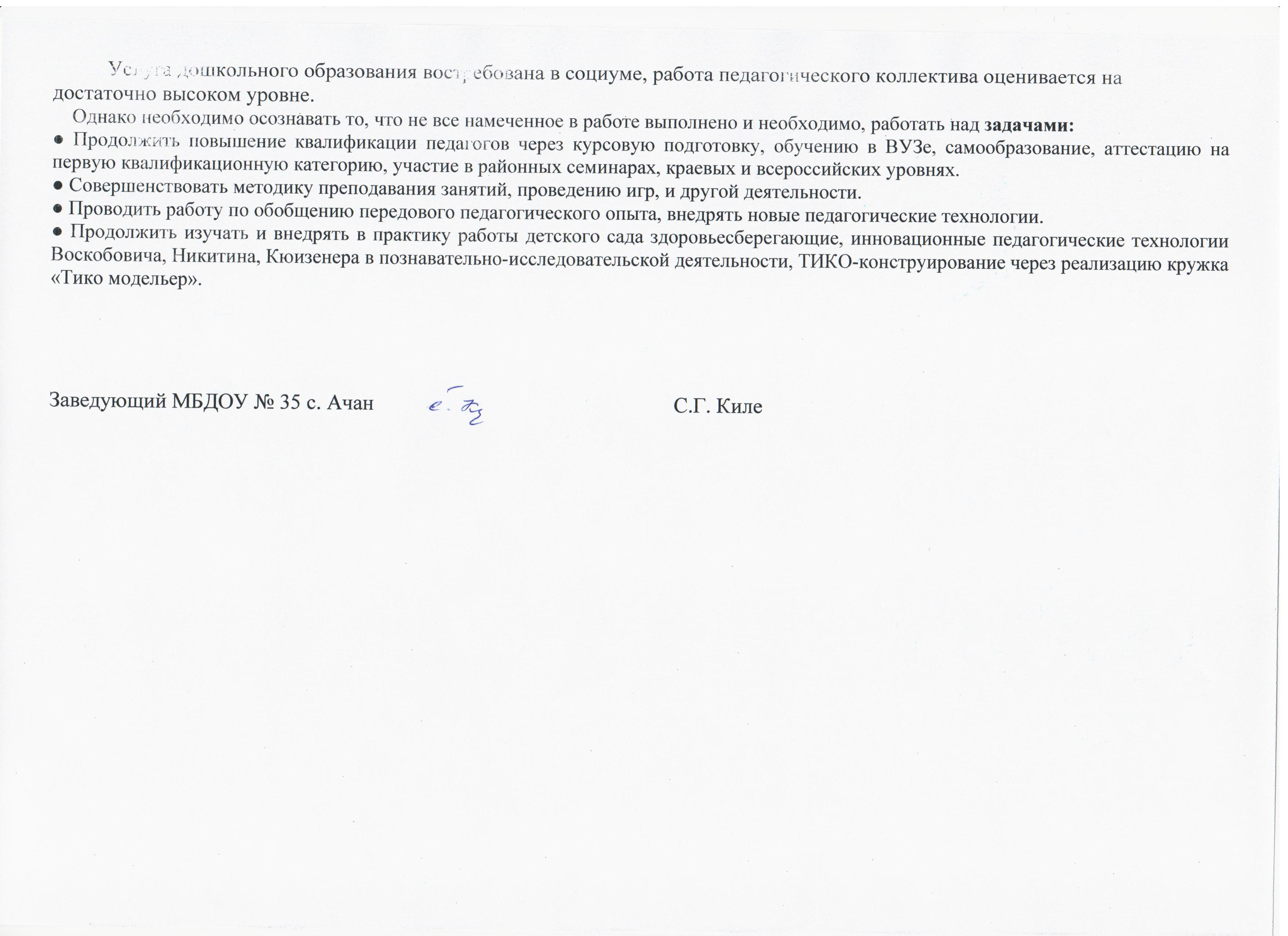 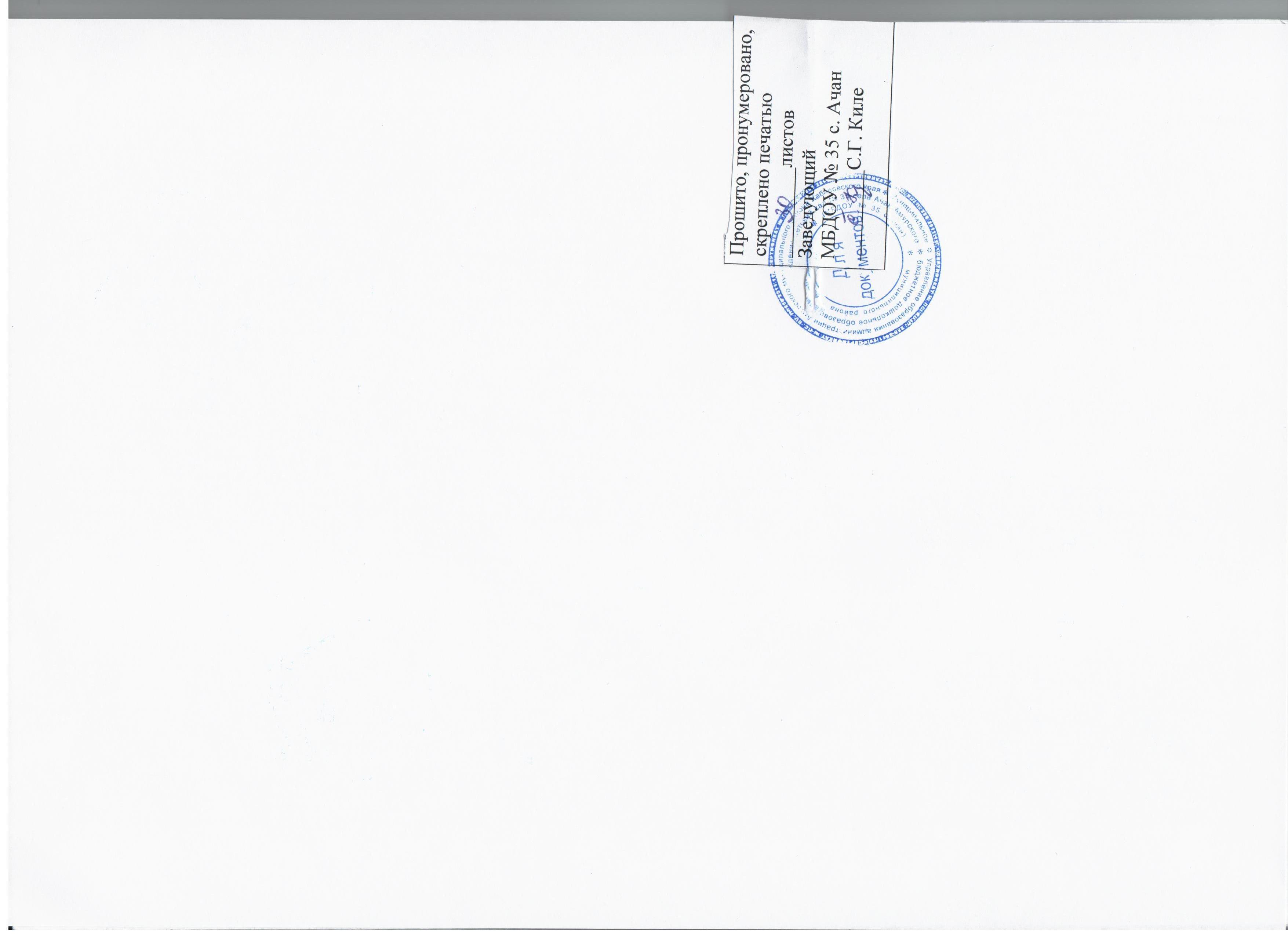 Наименование образовательной организацииМуниципальное бюджетное дошкольное образовательное учреждение детский сад № 35 села Ачан Амурского муниципального района Хабаровского края (МБДОУ № 35 с. Ачан)РуководительКиле Светлана ГригорьевнаАдрес организации682636, Хабаровский край, Амурский район, с. Ачан, ул. Советская, д. 21Телефон, факс8 (42142) 45-4-16Адрес электронной почтыKile.mbdou35@yandex.ruУчредительМуниципальное образование Амурский муниципальный район в лице Управление образования, молодежной политики и спорта администрации Амурского муниципального района Хабаровского краяДата создания1982 годЛицензияОт 01.03.2016 № 2241, серия 27ЛО1 № 000134020172018201977%80%78%Наименование органаФункцииЗаведующийКонтролирует работу и обеспечивает эффективное взаимодействие структурных подразделений организации, утверждает штатное расписание, отчетные документы организации, осуществляет общее руководство ДОУПопечительский советРассматривает вопросы:− развития образовательной организации;− финансово-хозяйственной деятельности;− материально-технического обеспеченияПедагогический советОсуществляет текущее руководство образовательной деятельностью ДОУ, в том числе рассматривает вопросы:− развития образовательных услуг;− регламентации образовательных отношений;− разработки образовательных программ;− выбора учебников, учебных пособий, средств обучения и воспитания;− материально-технического обеспечения образовательного процесса;− аттестации, повышении квалификации педагогических работников;− координации деятельности методических объединенийОбщее собрание работниковРеализует право работников участвовать в управлении образовательной организацией, в том числе:− участвовать в разработке и принятии коллективного договора, Правил внутреннего трудового распорядка, изменений и дополнений к ним;− принимать локальные акты, которые регламентируют деятельность образовательной организации и связаны с правами и обязанностями работников;− разрешать конфликтные ситуации между работниками и администрацией образовательной организации;− вносить предложения по корректировке плана мероприятий организации, совершенствованию ее работы и развитию материальной базы	Общее родительское собраниеРеализует право родителей (законных представителей) в управлении образовательной организацией, в том числе:- представлять и защищать интересы родителей (законных представителей) и воспитанников;- запрашивать, заслушивать отчеты и принимать участие в обсуждении отчетов о состоянии деятельности органов самоуправления образовательной организации, а также вопросам относящимся к компетенции участников; - вносить предложения по содержанию проектов документов, регламентирующих деятельность образовательной организацииУровень развития целевых ориентиров детского развитияВыше нормыВыше нормыНормаНормаНиже нормыНиже нормыИтогоИтогоУровень развития целевых ориентиров детского развитияКол-во%Кол-во%Кол-во%Кол-во% воспитанников в пределе нормыУровень развития целевых ориентиров детского развития102424597174183Качество освоения образовательных областей112724596144185Состав семьиКоличество семейПроцент от общего количества семей воспитанниковПолная2874%Неполная с матерью924%Неполная с отцом--Оформлено опекунство12%Количество детей в семьеКоличество семейПроцент от общего количества семей воспитанниковОдин ребенок1127%Два ребенка1024%Три ребенка и более2049%Направления работы кружкаНаименование  кружков, секцийОхват детей дополнительными образовательными услугами за последние три годаОхват детей дополнительными образовательными услугами за последние три годаОхват детей дополнительными образовательными услугами за последние три годаНаправления работы кружкаНаименование  кружков, секций2018201920192019Художественно-эстетическое направленности«Паксикан»15151515Технической направленности (тико-конструирование)«Тико-моделирование»10141414Физкультурно-спортивной направленности«Мэрген»15151515Итого 151515Период 201720182019Показатель удовлетворенности родителей869591Мероприятия ФИООтметка выполненияОткрытые просмотры:Ходжер Н.С.Гейкер Н.С.Киле Н.В. выполненыВыставки:Ходжер Н.С.Гейкер Н.С., Киле Н.В.выполнены Консультации:Ходжер Н.С.Гейкер Н.С.Киле Н.В. выполнены Методическое обеспечение:- по программе «От рождения до школы» Н.Е. Вераксы, Т.С. Комаровой,  М.А. Васильевой:- оформить подбор картинок к образовательной области речевое развитие;- по парциальной программе «Обучение детей старшей группы нанайскому языку» Г.Н. Оненко;- по программе «Обучение грамоте» Л.Е. Журовой, отработать и оформить перспективный планХоджер Н.С.Гейкер Н.С Киле Н.В.Выполнено частичноВыполненоВыполнено Мероприятия ФИООтметка выполненияМуниципальный уровеньМуниципальный уровеньМуниципальный уровеньПедагогические чтения «Инновационная деятельность, как одно из условий достижения качественного образования» Киле Н.В., воспитатель Сертификат участникаМуниципальная Неделя современного урокаКиле Н.В., воспитатель Сертификат участникаМуниципальный конкурс педагогического мастерства «На пути к Олимпу»- номинация «Сейф педагога»Киле Н.В., воспитательДиплом победителя 1 степениМуниципальный конкурс педагогического мастерства «На пути к Олимпу»- номинация «Сейф педагога»Ходжер Н.С., воспитательСертификат участникаМуниципальная тематическая неделя «Театры разные бывают…»Педагогический коллективСертификат участникаВсероссийский уровеньВсероссийский уровеньВсероссийский уровеньВсероссийский конкурс «Паровозик знаний!Воспитанники – 10 чел.Дипломы 1, 2 степениВсероссийский конкурс «Взаимодействие ДОО с родителями в соответствии с требованиями ФГОС ДО»Киле Н.В., воспитательДиплом, 3 местоN 
п/пУровень, ступень образования,
вид образовательной программы
(основная/дополнительная),  
направление подготовки,   
специальность, профессияОбъем фонда учебной и  
учебно-методической   
литературы       Количество  
экземпляров 
литературы Пополнение и обновление фонда (год/количество)N 
п/пУровень, ступень образования,
вид образовательной программы
(основная/дополнительная),  
направление подготовки,   
специальность, профессияколичество 
наименованийКоличество  
экземпляров 
литературы Пополнение и обновление фонда (год/количество)1 2              3      5      6      Дошкольное общее образование, вид образовательной программы: общеобразовательная программа дошкольного образования Дошкольное общее образование, вид образовательной программы: общеобразовательная программа дошкольного образования Дошкольное общее образование, вид образовательной программы: общеобразовательная программа дошкольного образования Дошкольное общее образование, вид образовательной программы: общеобразовательная программа дошкольного образования Дошкольное общее образование, вид образовательной программы: общеобразовательная программа дошкольного образования  1Развитие речи442015/42Ознакомление произведениями художественной литературы442015/43Ребенок и окружающий мир, экологическое воспитание 882015/84Музыкальное воспитание662015/25Формирование элементарных математических представлений 552016/56Изобразительная деятельность 442016/57Аппликация/ конструирование552016/58Конструирование 332015/39Лепка 552015/510Обучение грамоте11-11Родной язык22-12Проектная деятельность222015/213Физическая культура662015/6Итого:48481Примерная общеобразовательная программа дошкольного образования «От рождения до школы». ФГОСпод  редакцией Н.Е.Вераксы, Т.С. Комаровой, М.А. Васильевой.Мозаика-Синтез20152Детское художественное творчество. ФГОСКомарова Т.С.Мозаика-Синтез20153Диагностика психического развития ребенкаГалигузова Л.Н.Мозаика-Синтез20134Демонстрационный материал к счетным палочкам Кюизенера, к логическим блокам Дьенеша Филькенштейн Б.Б.ООО «Корвет»20035Игры-занятия на прогулке с детьми 2-4 лет для занятий с детьми 2-4 лет. ФГОСТеплюк С.Н.Мозаика-Синтез20146Изобразительная деятельность в детском саду. Вторая младшая группа. Для занятий с детьми 3-4 лет. ФГОСКомарова Т.С.Мозаика-Синтез20147Изобразительная деятельность в детском саду. Подготовительная к школе группа. ФГОСКомарова Т.С.Мозаика-Синтез20148Изобразительная деятельность в детском саду. Средняя группа. Для занятий с детьми 4-5 лет. ФГОСКомарова Т.С.Мозаика-Синтез20149Изобразительная деятельность в детском саду. Старшая группа. Для занятий с детьми 5-6 лет. ФГОСКомарова Т.С.Мозаика-Синтез201410Индивидуальная психологическая диагностика дошкольника. Для занятий с детьми 5-7 лет. Методическое пособие. ФГОСВеракса А.Н.Мозаика-Синтез201411Интеграция в воспитательно-образовательной работе детского сада. ФГОСКомарова Т.С.Мозаика-Синтез201412Информационно-коммуникационные технологии в дошкольном образованииКомарова Т. С.Мозаика-Синтез201313Игровая деятельность в детском саду. Для работы с детьми  2-7 лет. ФГОСГубанова Н.Ф.Мозаика-Синтез201514Игры-занятия на прогулке с малышами. ФГОСТеплюк С.Н.Мозаика-Синтез201415Картинный словарь нанайского языка. Реченька.Оненко Г.Н., Киле  Л.Т., Актанко Т.Г.Хабаровское книжное издательство200316Конструирование из строительного материала. Подготовительная к школе группа. Для занятий с детьми 6-7 лет. Методическое пособие. ФГОСКуцакова Л.В.Мозаика-Синтез201417Конструирование из строительного материала. Средняя группа. ФГОСКуцакова Л.В.Мозаика-Синтез201418Конструирование из строительного материала. Старшая группа. ФГОСКуцакова Л.В.Мозаика-Синтез201419Математика в детском саду. Демонстрационный материал для детей 3-7 лет. ФГОСНовикова В.П.Мозаика-Синтез201420Музыкальное воспитание в детском саду Для занятий с детьми 2-7 лет. ФГОСЗацепина М.Б.Мозаика-Синтез201521Малоподвижные игры и игровые упражнения. Для занятий с детьми 3-7 летБорисова М.М.Мозаика-Синтез201622На золотом крыльце сидели… комплект игр с палочками КюизенераФилькенштейн Б.Б.ООО «Корвет»200323Оздоровительная гимнастика. Комплексы упражнений для детей 3-7 лет. ФГОСПензулаева Л.И.Мозаика-Синтез201424Ознакомление с природой в детском саду.вторая группа раннего возраста. Для занятий с детьми 2-3 лет. ФГОССоломенникова О.А.Мозаика-Синтез201625Ознакомление с предметным и социальным окружением. Вторая младшая группа. ФГОСДыбина О.В.Мозаика-Синтез201426Ознакомление с предметным и социальным окружением. Подготовительная к школе группа. ФГОСДыбина О.В.Мозаика-Синтез201427Ознакомление с предметным и социальным окружением. Средняя группа. ФГОСДыбина О.В.Мозаика-Синтез201428Ознакомление с предметным и социальным окружением. Старшая группа. ФГОСДыбина О.В.Мозаика-Синтез201429Ознакомление с природой в детском саду. Младшая группа. ФГОССоломенникова О.А.Мозаика-Синтез201530Ознакомление с природой в детском саду. Первая младшая группа. ФГОССоломенникова О.А.Мозаика-Синтез201431Ознакомление с природой в детском саду. Средняя группа. ФГОССоломенникова О.А.Мозаика-Синтез201432Ознакомление с природой в детском саду. Старшая группа. 5-6 лет. ФГОССоломенникова О.А.Мозаика-Синтез201533Познавательно-исследовательская деятельность дошкольников. Для занятий с детьми 4-7 лет. ФГОСВеракса Н.Е.Мозаика-Синтез201434Практический психолог в детском саду. ФГОСВеракса А.Н.Мозаика-Синтез201435Примерное комплексно-тематическое планирование к программе "От рождения до школы". Вторая младшая группаКомарова Т.С.Мозаика-Синтез201336Проектная деятельность дошкольников. Для занятий с детьми 5-7 лет. ФГОСВеракса Н.Е.Мозаика-Синтез201437Партнерство дошкольной организации и семьи. ФГОСПрищепа С.С., Шатверян Т.С.Мозаика-Синтез201638Познавательно-исследовательская деятельность дошкольников. Для занятий с детьми 4-7 лет. ФГОСВеракса Н.Е., Галимов О.Р.Мозаика-Синтез201439Психологическое сопровождение дошкольников. Диагностика и сценарии занятий. ФГОСДанилова С.И. ТЦ Сфера201740Развитие познавательных способностей дошкольников 4-7 лет. ФГОСКрашенинников Е.Е.Мозаика-Синтез201441Развитие познавательных способностей дошкольников. Для работы с детьми 4-7 летКрашенинников Е. Е.Мозаика-Синтез201242Развитие художественных способностей дошкольников. 3-7 лет. ФГОСКомарова Т.С.Мозаика-Синтез201443Ребенок третьего года жизни. Для занятий с детьми 2-3 лет. Методическое пособие. ФГОСТеплюк С.Н.Мозаика-Синтез201444Сборник дидактических игр по ознакомлению с окружающим миром. Для занятий с детьми 4-7 лет. Методическое пособие. ФГОСПавлова Л.Ю.Мозаика-Синтез201445Сборник подвижных игр 2-7 лет. ФГОССтепаненкова Э.Я.Мозаика-Синтез201446Социально-коммуникативной развитие дошкольников. Вторая группа раннего возраста. ФГОСАбрамова Л.В.,  Слепцова И.Ф.Мозаика-Синтез201647CD-ROM. Физическая культура в детском саду (для работы с детьми 5-6 лет). Старшая группа. Методическое пособие. ФГОСПензулаева Л.И.Мозаика-Синтез201448Физическая культура в детском саду. Вторая младшая группа. Для занятий с детьми 3-4 лет. ФГОСПензулаева Л.И.Мозаика-Синтез201449Физическая культура в детском саду. Подготовительная к школе группа. Для занятий с детьми 6-7 лет. ФГОСПензулаева Л.И.Мозаика-Синтез201450Физическая культура в детском саду. Средняя группа. Для занятий с детьми 4-5 лет. ФГОСПензулаева Л.И.Мозаика-Синтез201451Физическая культура в детском саду. Старшая группа. Для занятий с детьми 5-6 лет. ФГОСПензулаева Л.И.Мозаика-Синтез201452Формирование элементарных математических представлений. Вторая группа раннего возраста. ФГОСПомораева И.А.Мозаика-Синтез201453Формирование элементарных математических представлений. Вторая младшая группа. Для занятий с детьми 3-4 лет. Методическое пособие. ФГОСПомораева И.А.Мозаика-Синтез201454Формирование элементарных математических представлений. Система работы в подготовительной к школе группе детского сада. ФГОСПомораева И.А.Мозаика-Синтез201455Формирование элементарных математических представлений. Средняя группа. Для занятий с детьми 4-5 лет. ФГОСПомораева И.А.Мозаика-Синтез201456Формирование элементарных математических представлений. Старшая группа. Для занятий с детьми 5-6 лет. Методическое пособие. ФГОСПомораева И.А.Мозаика-Синтез201457Хрестоматия для чтения детям 1-3 летМозаика-Синтез201458Этические беседы с дошкольниками. Для занятий с детьми 4-7 лет. ФГОСПетрова В.И.Мозаика-Синтез201559Развитие речи в детском саду. Младшая группа (3-4 года). ФГОСГербова В.В.Мозаика-Синтез201460Развитие речи в детском саду. Средняя группа (4-5 лет). ФГОСГербова В.В.Мозаика-Синтез201461Развитие речи в детском саду. Старшая группа (5-6 лет). ФГОСГербова В.В.Мозаика-Синтез201462Развитие речи в детском саду. Подготовительная группа (6-7 лет). ФГОСГербова В.В.Мозаика-Синтез201463Что должен знать и уметь ребенок в 4 года. Примерные  тестовые задания по образовательным областям ФГОС ДОКозлова С.А, Васильева М.А.Школьная книга201864Что должен знать и уметь ребенок в 6 лет. Примерные тестовые задания по образовательным областям ФГОС ДОКозлова С.А, Васильева М.А.Школьная книга2018Итого:  64 шт.Технические средстваКоличествоТелевизор 2 шт.Магнитофон  2 шт.Фотоаппарат 1 шт.Ноутбук 1шт.Музыкальный центр1 шт.Интерактивная доска1 шт.Проектор 1 шт.ПоказателиЕдиница измеренияКоличествоОбразовательная деятельностьОбразовательная деятельностьОбразовательная деятельностьОбщее количество воспитанников, которые обучаются по программе дошкольного образованияв том числе обучающиеся:человек41в режиме полного дня (8–12 часов)человек41в режиме кратковременного пребывания (3–5 часов)человек0в семейной дошкольной группечеловек0по форме семейного образования с психолого-педагогическим сопровождением, которое организует детский садчеловек0Общее количество воспитанников в возрасте до трех летчеловек18Общее количество воспитанников в возрасте от трех до восьми летчеловек23Количество (удельный вес) детей от общей численности воспитанников, которые получают услуги присмотра и ухода, в том числе в группах: человек (процент)8–12-часового пребываниячеловек (процент)41 (100%)12–14-часового пребываниячеловек (процент)0 (0%)круглосуточного пребываниячеловек (процент)0 (0%)Численность (удельный вес) воспитанников с ОВЗ от общей численности воспитанников, которые получают услуги:человек (процент)по коррекции недостатков физического, психического развитиячеловек (процент)3 (7,3%)обучению по образовательной программе дошкольного образованиячеловек (процент) (0%)присмотру и уходучеловек (процент)0 (0%)Средний показатель пропущенных по болезни дней на одного воспитанникадень7,7Общая численность педработников, в том числе количество педработников:человек3с высшим образованиемчеловек1высшим образованием педагогической направленности (профиля)человек1средним профессиональным образованиемчеловек2средним профессиональным образованием педагогической направленности (профиля)человек2Количество (удельный вес численности) педагогических работников, которым по результатам аттестации присвоена квалификационная категория, в общей численности педагогических работников, в том числе:человек (процент)3 (100%)с высшейчеловек (процент)0 (0%)первойчеловек (процент)1 (33,3%)Количество (удельный вес численности) педагогических работников в общей численности педагогических работников, педагогический стаж работы которых составляет:человек (процент)до 5 летчеловек (процент)0 (0%)больше 30 летчеловек (процент)1 (33,3%)Количество (удельный вес численности) педагогических работников в общей численности педагогических работников в возрасте:человек (процент)до 30 летчеловек (процент)0 (0%)от 55 летчеловек (процент)1 (33.3%)Численность (удельный вес) педагогических и административно-хозяйственных работников, которые за последние 5 лет прошли повышение квалификации или профессиональную переподготовку, от общей численности таких работниковчеловек (процент)6 (100%)Численность (удельный вес) педагогических и административно-хозяйственных работников, которые прошли повышение квалификации по применению в образовательном процессе ФГОС, от общей численности таких работниковчеловек (процент)4 (66,6%)Соотношение «педагогический работник/воспитанник»человек/человек14/1Наличие в детском саду:да/нетмузыкального руководителяда/нетдаинструктора по физической культуреда/нетдаучителя-логопедада/нетнетлогопедада/нетнетучителя-дефектологада/нетнетпедагога-психологада/нетдаИнфраструктураИнфраструктураИнфраструктураОбщая площадь помещений, в которых осуществляется образовательная деятельность, в расчете на одного воспитанникакв. м6,6Площадь помещений для дополнительных видов деятельности воспитанниковкв. м0Наличие в детском саду:да/нетфизкультурного залада/нетнетмузыкального залада/нетнетпрогулочных площадок, которые оснащены так, чтобы обеспечить потребность воспитанников в физической активности и игровой деятельности на улицеда/нетда